Publicado en Madrid el 07/09/2021 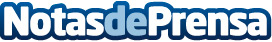 Yallego, la oportunidad de emprendimiento para ridersLa reconocida franquicia de food-delivery se ha posicionado como una empresa idónea para el autoempleoDatos de contacto:Beatriz RosaConsultor en Tormo Franquicias Consulting911 592 558Nota de prensa publicada en: https://www.notasdeprensa.es/yallego-la-oportunidad-de-emprendimiento-para Categorias: Nacional Franquicias Emprendedores Logística Restauración http://www.notasdeprensa.es